ФЕДЕРАЛЬНОЕ АГЕНТСТВО ЖЕЛЕЗНОДОРОЖНОГО ТРАНСПОРТАФедеральное государственное бюджетное образовательное учреждение высшего образования«Петербургский государственный университет путей сообщенияИмператора Александра I»(ФГБОУ ВО ПГУПС)Кафедра «Начертательная геометрия и графика»РАБОЧАЯ ПРОГРАММАдисциплины«НАЧЕРТАТЕЛЬНАЯ ГЕОМЕТРИЯ. ИНЖЕНЕРНАЯ ГРАФИКА» (Б1.Б.13)для направления20.03.01 «Техносферная безопасность» по профилю«Безопасность технологических процессов и производств» Форма обучения – очнаяСанкт-Петербург2018ЛИСТ СОГЛАСОВАНИЙ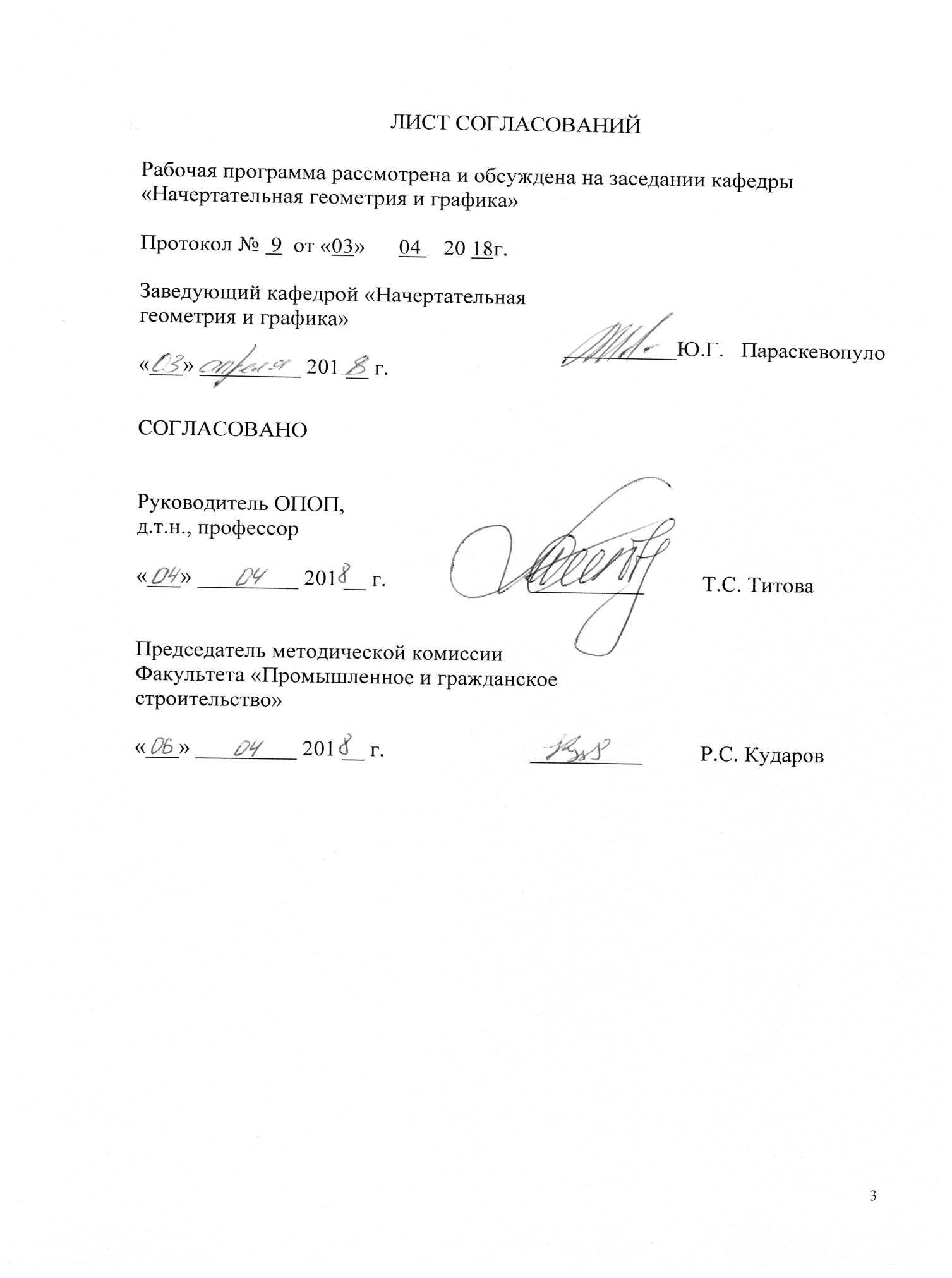 Рабочая программа рассмотрена и обсуждена на заседании кафедры«Начертательная геометрия и графика»Протокол №  9  от «03»      04    20 18г.СОГЛАСОВАНОРуководитель ОПОП,д.т.н., профессор«___» _________ 201 __ г.			__________		Т.С. ТитоваПредседатель методической комиссииФакультета «Промышленное и гражданское строительство»«___» _________ 201 __ г.			__________		Р.С. Кударов1. Цели и задачи дисциплиныРабочая программа составлена в соответствии с ФГОСВО, утвержденным «21» марта 2016г., приказ № 246 по направлению20.03.01 «Техносферная безопасность», по дисциплине «Начертательная геометрия. Инженерная графика».Целью изучения дисциплины «Начертательная геометрия. Инженерная графика» является развитие пространственного представления и конструктивно-геометрического мышления, способностей к анализу и синтезу пространственных форм и отношений на основе геометрических моделей пространства,получение знаний об основных графических способах построения и разработки проекционных чертежей, применяемых в инженерной практике. Формирование готовности к использованию полученных в результате изучения дисциплины знаний и умений в профессиональной деятельности, в том числе с использованием компьютерных технологий.Для достижения поставленных целей решаются следующие задачи:– выработать знания, умения и навыки, необходимых для создания  чертежей, схеми других графических документов различного назначения, составления технической документации производства с применением прикладных компьютерных программ; – обеспечить знание общих методов выполнения графических документов различного назначения, решения разнообразных инженерно-геометрических задач, возникающих в профессиональной деятельности, а также методов  сбора, передачи, обработки и накопления  информации(графической и геометрической) с применением прикладных компьютерных программ.2. Перечень планируемых результатов обучения по дисциплине, соотнесенных с планируемыми результатами освоения основной образовательной программыПланируемыми результатами обучения по дисциплине являются: приобретение знаний, умений, навыков и/или опыта деятельности.В результате освоения дисциплины обучающийся должен:ЗНАТЬ:- методы подготовки проектно-конструкторской документации разрабатываемых изделий и устройств с применением систем автоматизированного проектирования (САПР).УМЕТЬ:- самостоятельно разрабатывать отдельные проектные вопросы среднего уровня сложности.ВЛАДЕТЬ:- навыками участия в проектных работах в составе коллектива;- навыками разработки и оформления чертежей и эскизов деталей машин, изображения сборочных единиц, сборочного чертежа изделия, в том числе с использованием современных возможностей прикладного программного обеспечения.	Приобретенные знания, умения, навыки и/или опыт деятельности, характеризующие формирование компетенций, осваиваемые в данной дисциплине, позволяют решать профессиональные задачи, приведенные в соответствующем перечне по видам профессиональной деятельности в п. 2.4 основной профессиональной образовательной  программы (ОПОП).Изучение дисциплины направлено на формирование следующих профессиональных компетенций (ПК), соответствующих виду профессиональной деятельности, на который ориентирована программа бакалавриата:Проектно-конструкторская деятельность:способностью разрабатывать и использовать графическую документацию (ПК-2).Область профессиональной деятельности обучающихся, освоивших данную дисциплину, приведена в п. 2.1 ОПОП.Объекты профессиональной деятельности обучающихся, освоивших данную дисциплину, приведены в п. 2.2 ОПОП.3. Место дисциплины в структуре основной образовательной программыДисциплина «Начертательная геометрия. Инженерная графика» (Б1.Б.13)относится к базовой части профессионального цикла и является обязательной дисциплиной для обучающегося.4. Объем дисциплины и виды учебной работыДля очной формы обучения:5. Содержание и структура дисциплины5.1 Содержание дисциплины5.2 Разделы дисциплины и виды занятийДля очной формы обучения:6. Перечень учебно-методического обеспечения длясамостоятельной работы обучающихся по дисциплине7. Фонд оценочных средств для проведения текущего контроля успеваемости и промежуточной аттестации обучающихся по дисциплинеФонд оценочных средств по дисциплинеявляется неотъемлемой частью рабочей программы и представлен отдельным документом, рассмотренным на заседании кафедры и утвержденным заведующим кафедрой.8. Перечень основной и дополнительной учебной литературы, нормативно-правовой документации и других изданий, необходимых для освоения дисциплины8.1 Перечень основной учебной литературы, необходимой для освоения дисциплиныНачертательная геометрия: учебник / Тарасов Б.Ф., Дудкина Л.А.,  Немолотов С.О. –  СПб.: «Лань»,  2012. – 255 с.http://e.lanbook.com/book/3735.Компьютерное моделирование и основы дизайна на транспорте: учебное пособие / Елисеев Н. А., Кондрат М. Д., Параскевопуло Ю. Г., Третьяков Д. В., Трофимов В. С. – СПб: ПГУПС, 2008. – 151 с.8.2 Перечень дополнительной учебной литературы, необходимой для освоения дисциплины1.  Построение аксонометрических проекций: учебное пособие / Александров С. О., Елисеев Н. А., Параскевопуло Ю. Г., Третьяков Д. В.  – СПб.: ПГУПС, 2006. – 55 с.2.  Сборочный машиностроительный чертёж (учебное пособие) / Елисеев Н.А., Немолотов С.О., Сальникова В.В., Третьяков Д.В. – СПб.: ПГУПС, 2006. – 42 с.8.3 Перечень нормативно-правовой документации, необходимой для освоения дисциплины	1. Правила выполнения чертежей: [Сб. гос. стандартов] – М.: Изд. стандартов, 2011.   (Единая система конструкторской документации); 8.4 Другие издания, необходимые для освоения дисциплиныОсновы компьютерной графики: учебное пособие / Елисеев Н.А., Кондрат М.Д., Параскевопуло Ю.Г., Третьяков Д.В. –  СПб.: ПГУПС, 2009. – 127 с. https://e.lanbook.com/book/private/91135Чтение машиностроительных чертежей: учебное пособие / Елисеев Н.А., Немолотов С.О., Параскевопуло Ю.Г., Сальникова В.В. СПб.: ПГУПС, 2009. – 78 с. http://e.lanbook.com/book/91137.Проекционное черчение: учебное пособие / Дудкина Л.А., Елисеева Н.Н., Леонова Н.И., Пузанова Ю.Е. – СПб.: ПГУПС, 2011. – 39 с. http://e.lanbook.com/book/91129.Резьбовые соединения / Сальникова В.В., Сафонова Т.Ю. – СПб.: ПГУПС, 2010. – 16с. http://e.lanbook.com/book/91131 Деталирование сборочного чертежа (методические указания) / Елисеев, Н.А., Кондрат М.Д., Параскевопуло Ю.Г., Третьяков Д.В. . –  СПб.: ПГУПС, 2011. – 39 с.http://e.lanbook.com/book/91127.Сварной узел / Дудкина Л.А., Глухова Н.И., Попова В.Ю., Третьяков Д.В. – СПб.: ПГУПС, 2006. – 27 с.Практикум по дисциплинам «СAD/CAM-технологии» и «Компьютерная графика»: учебное пособие / Елисеев Н.А., Кондрат М.Д., Параскевопуло Ю.Г., Третьяков Д.В. –  СПб.: ПГУПС, 2010. – 48 с.http://e.lanbook.com/book/91133.Проекционное черчение в графических редакторах КОМПАС и AutoCAD: методические указания / Н. А. Елисеев, Н. Н. Елисеева, Ю. Е. Пузанова; ПГУПС. Ч. 1. – 2014. – 34 с. http://e.lanbook.com/book/91122.Проекционное черчение в графических редакторах КОМПАС и AutoCAD: методические указания / Н. А. Елисеев, Н. Н. Елисеева, Ю. Е. Пузанова; ПГУПС. Ч. 2. – 2015. –57 с. http://e.lanbook.com/book/91118.Становление и развитие основ теории начертательной геометрии и ее приложений в ИКИПС-ПГУПС: учебное пособие / Н. А. Елисеев, Ю. Г. Параскевопуло. –  СПб.: ПГУПС, 2011. – 88 с.9. Перечень ресурсов информационно-телекоммуникационной сети «Интернет», необходимых для освоения дисциплиныhttp://protect/gost/ru/default.aspxhttp://eaisu.edu.mps;http://norm-load.ru/ Бесплатная библиотека документов [Электронный ресурс]. – Режим доступа: свободный.10. Методические указания для обучающихся по освоению дисциплиныПорядок изучения дисциплины следующий:1. Освоение разделов дисциплины производится в порядке, приведенном в разделе 5 «Содержание и структура дисциплины». Обучающийся должен освоить все разделы дисциплины с помощью учебно-методического обеспечения, приведенного в разделах 6, 8 и 9 рабочей программы. 2. Для формирования компетенций обучающийся должен представить выполненные типовые контрольные задания или иные материалы, необходимые для оценки знаний, умений, навыков и (или) опыта деятельности, предусмотренные текущим контролем (см. фонд оценочных средств по дисциплине).3. По итогам текущего контроля по дисциплине, обучающийся должен пройти промежуточную аттестацию (см. фонд оценочных средств по дисциплине).11. Перечень информационных технологий, используемых при осуществлении образовательного процесса по дисциплине, включая перечень программного обеспечения и информационных справочных системПеречень информационных технологий, используемых при осуществлении образовательного процесса по дисциплине: технические средства   (компьютерная техника и средства связи(персональные компьютеры, проектор, акустическая система);методы обучения с использованием информационных технологий (компьютерное тестирование, демонстрация мультимедийных материалов, компьютерный лабораторный практикум); перечень Интернет-сервисов и электронных ресурсов (поисковыесистемы, электронная почта, профессиональные, тематические чаты ифорумы, системы аудио и видео конференций, онлайн-энциклопедии и справочники, электронные учебные и учебно-методические материалы).Кафедра обеспечена необходимым комплектом лицензионного программного обеспечения:Microsoft Windows 7;Microsoft Word 2010;Microsoft Excel 2010;Microsoft PowerPoint 2010;Autodesk AcademicEdition Master Suite AcademicEdition Subscription (1 Year) (renewal) GEN;Университетский комплект КОМПАС-3D.12. Описание материально-технической базы, необходимой для осуществления образовательного процесса по дисциплине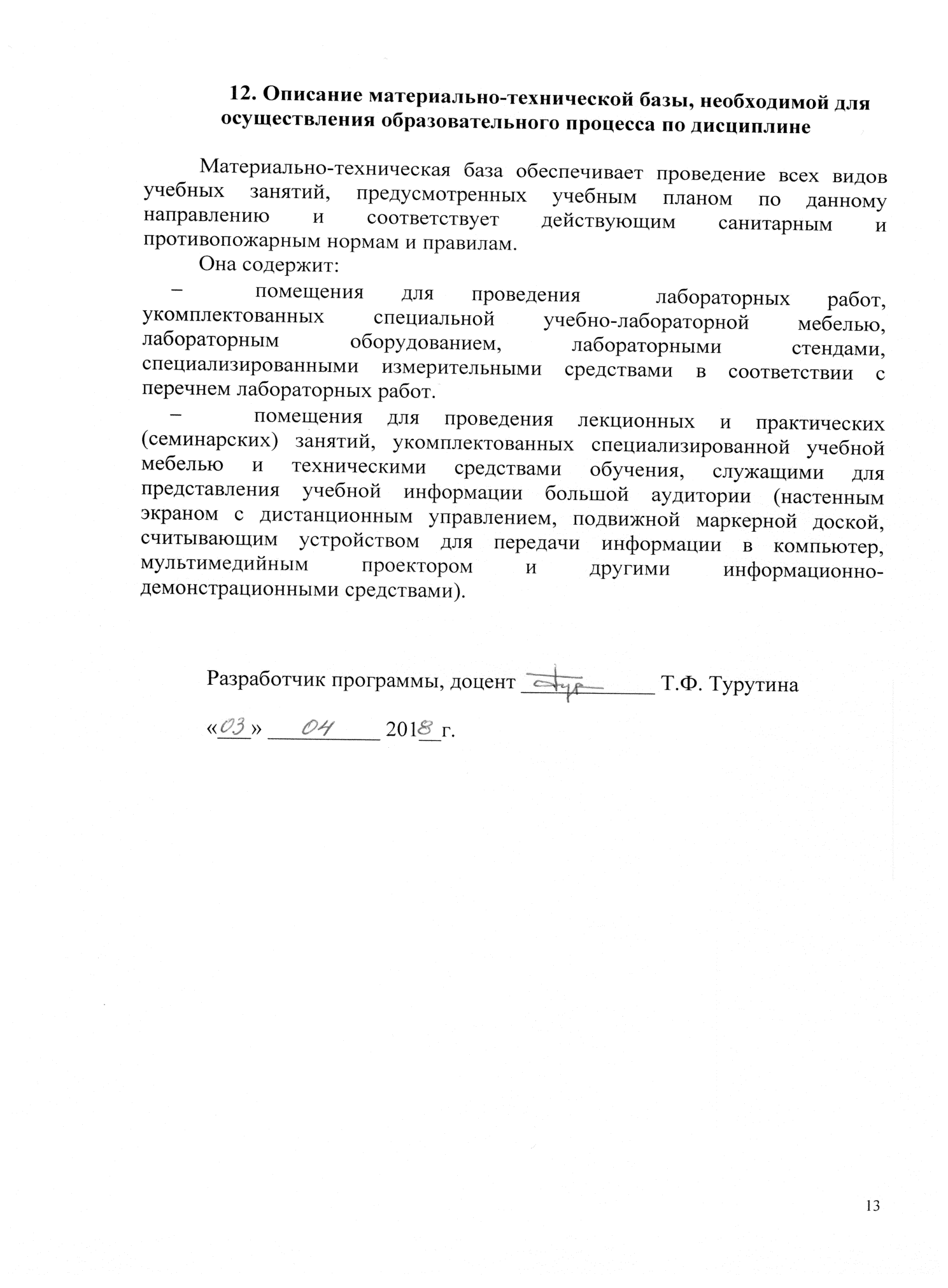 	Материально-техническая база обеспечивает проведение всех видов учебных занятий, предусмотренных учебным планом по данному направлению и соответствует действующим санитарным и противопожарным нормам и правилам.	Она содержит:помещения для проведения  лабораторных работ, укомплектованных специальной учебно-лабораторной мебелью, лабораторным оборудованием, лабораторными стендами,  специализированными измерительными средствами в соответствии с перечнем лабораторных работ.помещения для проведения лекционных и практических (семинарских) занятий, укомплектованных специализированной учебной мебелью и техническими средствами обучения, служащими для представления учебной информации большой аудитории (настенным экраном с дистанционным управлением, подвижной маркерной доской, считывающим устройством для передачи информации в компьютер, мультимедийным проектором и другими информационно-демонстрационными средствами).Разработчик программы, доцент ____________ Т.Ф. Турутина«___» __________ 201__г.Заведующий кафедрой «Начертательная геометрия и графика»__________Ю.Г.Параскевопуло«___» _________ 201 __ г.Вид учебной работыВсего часовСеместрСеместрВид учебной работыВсего часовIIIIVКонтактная работа (по видам учебных занятий)В том числе:лекции (Л)практические занятия (ПЗ)лабораторные работы (ЛР)114326616481632-66163416Самостоятельная работа (СРС) (всего)1205169Контроль1899Форма контроля знанийЗЗЗОбщая трудоемкость: час / з.е.252 / 7108 / 3144 / 4№ п/пНаименование раздела дисциплиныСодержание разделаIII семестрIII семестрIII семестр1Начертательная геометрияПредмет «Начертательная геометрия»Краткий исторический очеркМетод проекцийСпособы проецирования. Проекция точкиОбратимость чертежаСистема трех плоскостей проекций. Эпюра Монжа.ТочкаИнвариантные свойства ортогонального проецирования1Начертательная геометрияСпособы задания прямой на эпюреЧастные положения прямойПрямая и точка на прямойВзаимное положение прямыхМетод конкурирующих точекСледы прямой линииОпределение длины отрезка и углов наклона его к плоскостям проекций1Начертательная геометрияСпособы задания плоскости на эпюреПлоскости односторонней и двусторонней видимостиЧастные положения плоскостейПринадлежность прямой и точки плоскостиГлавные линии плоскостиВзаимное положение прямой и плоскостиВзаимное положение плоскостейПересечение плоскостей1Начертательная геометрияСпособы преобразования ортогональных проекцийМетод замены плоскостей проекцийОпределение длины отрезка и углов наклона его к плоскостям проекций методом замены плоскостей проекций Определение расстояния от точки до плоскостиОпределение натуральной величины плоской фигурыОпределение расстояния от точки до прямойОпределение величины двугранного угла1Начертательная геометрияПоверхностиГранные поверхности. Принадлежность прямой и точки поверхности многогранниковКривые поверхности. Принадлежность точек кривым поверхностям: прямому круговому конусу, наклонному конусу с круговым основанием, прямому круговому цилиндру, наклонному цилиндру с круговым основанием, сфере, тору1Начертательная геометрияПересечение поверхностимногогранника проецирующей плоскостью. Определение величины сечения поверхности многогранникаПересечение поверхностинаклонного конусас круговым основанием проецирующей плоскостьюПересечение поверхностинаклонного цилиндрас круговым основанием проецирующей плоскостьюПересечение поверхностей несколькими проецирующими плоскостями. Способ вспомогательных секущих плоскостейПостроение проекций линий срезов и вырезов на различных кривых поверхностях1Начертательная геометрияПересечение плоскостипрямой линиейПересечение многогранникапрямой линиейПересечение цилиндрапрямой линиейПересечение конусапрямой линиейПересечение сферыпрямой линией1Начертательная геометрияВзаимное пересечение поверхностей2Инженерная графикаОсновные правила выполнения чертежей.Ознакомление с системой ГОСТов ЕСКД:1.Форматы2.Масштабы3.Линии4.Шрифты чертежные5. Изображения - виды, разрезы, сечения6. Обозначения графические материалов и правила их нанесения на чертежах7. Правила нанесения размеров на чертежах8. Аксонометрические проекции2Инженерная графикаВиды разъемных соединений. Классификация резьб, ознакомление с их профилями и обозначениямиИзображение резьбы на чертежеИзображение сборочных единицОзнакомление с конструкторской документацией сборочного чертежа2Инженерная графикаВиды неразъемных соединений. Способы сварки. Виды сварных швов и обозначения их на чертежахПравила выполнения сборочного чертежа сварного узлаIV семестрIV семестрIV семестр3Инженерная графикаРазъемные соединения:1. Резьбовые соединения2. Шпоночные соединения3. Шлицевые (зубчатые) соединения4. Штифтовые соединения5. Профильные соединения3Инженерная графикаНеразъемные соединения:1. Сварные соединения2. Паяные соединения3. Клеевые соединения4. Заклепочные соединения5. Соединение деталей с гарантированным натягом (прессовые соединения)3Инженерная графикаРазработка конструкторской документации. Стадии разработки конструкторской документацииТехнический проект. Требования к чертежу общего видаРабочая конструкторская документацияПорядок выполнения сборочного чертежа3Инженерная графикаОбщие сведения о текстовом конструкторском документе – спецификацияОформление спецификацииЗаполнение разделов спецификацииЗаполнение граф спецификации3Инженерная графикаПравила деталирования сборочных машиностроительных чертежейРабочие чертежи машиностроительных деталей3Инженерная графикаУзел машинный сложный. Разработка и оформление эскизов деталей машин. Изображение сборочных единиц. Деталирование машиностроительного чертежа4Компьютерная графикаОсновы компьютерной графики. Знакомство с современными методами и средствами компьютерной графики, графическими пакетами КОМПАС и AutoCADОсвоение интерфейса и выполнение чертежей в2-Dмодуле графического редактора КОМПАСОсвоение интерфейса и выполнение модели детали в3-D модуле графического редактора КОМПАСАссоциативные чертежи деталейЗнакомство с интерфейсом2-Dи 3-D модулей графического редактора AutoCAD№ п/пНаименование раздела дисциплиныЛПЗЛРСРСIII семестрIII семестрIII семестрIII семестрIII семестрIII семестр1Начертательная геометрия1616-262Инженерная графика-16-25ИтогоИтого1632-51IV семестрIV семестрIV семестрIV семестрIV семестрIV семестр3Инженерная графика1634-394Компьютерная графика1630ИтогоИтого16341669№п/пНаименование разделаПеречень учебно-методического обеспеченияIII семестрIII семестрIII семестр1Начертательная геометрия1. Начертательная геометрия (учебник)/ Тарасов Б.Ф., Дудкина Л.А.,Немолотов С.О.–  СПб.: «Лань»,  2012. – 256 с. http://e.lanbook.com/book/3735.2. Становление и развитие основ теории начертательной геометрии и ее приложений  в ИКИПС-ПГУПС (учебное пособие) / Елисеев Н.А., Параскевопуло Ю.Г. – СПб.: ПГУПС, 2011. – 88 с.2Инженерная графика1. Правила выполнения чертежей: [Сб. гос. стандартов] – М.: Изд. стандартов, 2011.   (Единая система конструкторской документации);2. Проекционное черчение: учебное пособие / Дудкина Л.А., Елисеева Н.Н., Леонова Н.И., Пузанова Ю.Е. – СПб.: ПГУПС, 2011. – 39 с. http://e.lanbook.com/book/91129.3. Резьбовые соединения / СальниковаВ.В., Сафонова Т.Ю. – СПб.: ПГУПС, 2010. – 16с. http://e.lanbook.com/book/911314. .Построение аксонометрических проекций: учебное пособие / Александров С.О., Елисеев Н.А., Параскевопуло Ю.Г., Третьяков Д.В.  – СПб.: ПГУПС, 2006. – 55 с.5. Сварной узел / Дудкина Л.А., Глухова Н.И., Попова В.Ю., Третьяков Д.В. – СПб.:ПГУПС, 2006. – 27 с.IV семестрIV семестрIV семестр3Инженерная графика1. Сборочный машиностроительный чертёж (учебное пособие) / Елисеев Н.А., Немолотов С.О., Сальникова В.В., Третьяков Д.В. – СПб.: ПГУПС, 2006. – 42 с.2. Деталирование сборочного чертежа (методические указания) / Елисеев, Н.А., Кондрат М.Д., Параскевопуло Ю.Г., Третьяков Д.В. . –  СПб.: ПГУПС, 2011. – 39 с. http://e.lanbook.com/book/91127.3. Чтение машиностроительных чертежей (учебное пособие) / Елисеев Н.А., Немолотов С.О., Параскевопуло Ю.Г., Сальникова В.В. – СПб.: ПГУПС, 2009. – 78 с.http://e.lanbook.com/book/91137.4Компьютерная графика1. Основы компьютерной графики: учебное пособие / Елисеев Н.А., Кондрат М.Д., Параскевопуло Ю.Г., Третьяков Д.В. –  СПб.: ПГУПС, 2009. – 127 с. https://e.lanbook.com/book/private/911352. Практикум по дисциплинам «СAD/CAM-технологии» и «Компьютерная графика»: учебное пособие / Елисеев Н.А., Кондрат М.Д., Параскевопуло Ю.Г., Третьяков Д.В. –  СПб.: ПГУПС, 2010. – 48 с. http://e.lanbook.com/book/91133.3. Компьютерное моделирование и основы дизайна на транспорте: учебное пособие / Елисеев Н. А., Кондрат М. Д., Параскевопуло Ю. Г., Третьяков Д. В., Трофимов В. С. – СПб: ПГУПС, 2008.– 151 с.4. Проекционное черчение в графическом редакторе КОМПАС и AutoCAD.ЧI (методические указания) / Елисеев Н.А.,Елисеева Н.Н., Пузанова Ю.Е. –  СПб.: ПГУПС,  2014. – 25 с. http://e.lanbook.com/book/91122.5. Проекционное черчение в графических редакторах КОМПАС и AutoCAD: методические указания / Н. А. Елисеев, Н. Н. Елисеева, Ю. Е. Пузанова; ПГУПС. Ч. 2. – 2015. –57с. http://e.lanbook.com/book/91118.